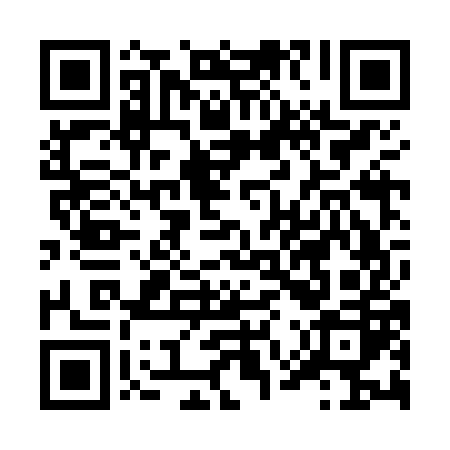 Ramadan times for Irinyitanya, HungaryMon 11 Mar 2024 - Wed 10 Apr 2024High Latitude Method: Midnight RulePrayer Calculation Method: Muslim World LeagueAsar Calculation Method: HanafiPrayer times provided by https://www.salahtimes.comDateDayFajrSuhurSunriseDhuhrAsrIftarMaghribIsha11Mon4:094:095:5311:423:405:325:327:0912Tue4:074:075:5111:423:425:345:347:1113Wed4:054:055:4911:413:435:355:357:1214Thu4:034:035:4711:413:445:365:367:1415Fri4:014:015:4511:413:455:385:387:1616Sat3:593:595:4311:413:465:395:397:1717Sun3:563:565:4011:403:485:415:417:1918Mon3:543:545:3811:403:495:425:427:2119Tue3:523:525:3611:403:505:445:447:2220Wed3:503:505:3411:393:515:455:457:2421Thu3:473:475:3211:393:525:475:477:2522Fri3:453:455:3011:393:535:485:487:2723Sat3:433:435:2811:383:545:505:507:2924Sun3:403:405:2611:383:565:515:517:3125Mon3:383:385:2411:383:575:525:527:3226Tue3:363:365:2211:383:585:545:547:3427Wed3:333:335:2011:373:595:555:557:3628Thu3:313:315:1811:374:005:575:577:3729Fri3:293:295:1611:374:015:585:587:3930Sat3:263:265:1411:364:026:006:007:4131Sun4:244:246:1212:365:037:017:018:431Mon4:214:216:1012:365:047:037:038:442Tue4:194:196:0812:355:057:047:048:463Wed4:164:166:0612:355:067:057:058:484Thu4:144:146:0412:355:077:077:078:505Fri4:124:126:0212:355:087:087:088:526Sat4:094:096:0012:345:097:107:108:547Sun4:074:075:5812:345:107:117:118:568Mon4:044:045:5612:345:117:137:138:579Tue4:024:025:5412:335:127:147:148:5910Wed3:593:595:5212:335:137:157:159:01